АДМИНИСТРАЦИЯ МУНИЦИПАЛЬНОГО РАЙОНА «ОЛОВЯННИНСКИЙ РАЙОН» ПОСТАНОВЛЕНИЕ«25» июля  2018 г.                                                           			 № 254пос. Оловянная«Об утверждении муниципальной программы комплексного развития социальной инфраструктуры сельского поселения «Булумское»  муниципального района  «Оловяннинский район» Забайкальского края  на 2018 – 2028 годы»Руководствуясь Федеральным законом от 6.10.2003 года №131-ФЗ «Об общих принципах организации местного самоуправления в Российской Федерации», Генеральным планом сельского поселения «Булумское», утвержденным Решением Совета сельского поселения «Булумское» от 22 октября 2012г. №  25, ст. 25 Устава муниципального района «Оловяннинский район», администрация муниципального района «Оловяннинский район»п о с т а н о в л я е т:           1. Утвердить прилагаемую муниципальную программу комплексного развития социальной инфраструктуры сельского поселения «Булумское» муниципального района «Оловяннинский район» Забайкальского края на 2018 – 2028 годы.           2. Опубликовать данное постановление на официальном сайте администрации муниципального района «Оловяннинский район».          3. Контроль за исполнением настоящего постановления оставляю за собой.Глава муниципального района«Оловяннинский район»                                                                А.В. АнтошкинУТВЕРЖДЕНАПостановлением администрациимуниципального района«Оловяннинский район»от «25» июля 2018 года № 254МУНИЦИПАЛЬНАЯ ПРОГРАММА КОМПЛЕКСНОГО РАЗВИТИЯ СОЦИАЛЬНОЙ ИНФРАСТРУКТУРЫ СЕЛЬСКОГО ПОСЕЛЕНИЯ «БУЛУМСКОЕ» МУНИЦИПАЛЬНОГО РАЙОНА  «ОЛОВЯННИНСКИЙ РАЙОН» ЗАБАЙКАЛЬСКОГО КРАЯна 2018-2028 ГОДЫ2018 годСОДЕРЖАНИЕВведение…………………………………………………………………………..2Паспорт……………………………………………………………………...4Характеристика существующего состояния социальной инфраструктуры сельского поселения «Булумское»……..………………………………………………………….5Цель и задачи программы………………………………………………...11Перечень мероприятий (инвестиционных проектов) по проектированию, реконструкции объектов социальной инфраструктуры …………..…………………………………….………..12Объемы и источники финансирования программы………………….…13Целевые показатели (индикаторы) программы ……………………...…13Оценка эффективности мероприятий программы…………………...…14Предложения по совершенствованию нормативно-правового и информационного обеспечения деятельности в сфере проектирования, строительства, реконструкции объектов социальной инфраструктуры поселения ………………………………………………..…………… ….14ВВЕДЕНИЕСоциальная инфраструктура - система необходимых для жизнеобеспечения человека объектов, коммуникаций, а также предприятий, учреждений и организаций, оказывающих социальные и коммунально-бытовые услуги населению, органов управления и кадров, деятельность которых направлена на удовлетворение общественных потребностей граждан соответствующих установленным показателям качества жизни. Социальная инфраструктура объединяет жилищно-коммунальное хозяйство, здравоохранение, образование, культуру и искусство, физкультуру и спорт, торговлю и общественное питание, бытовые услуги. Целесообразное разделение функций управления между органами власти различных уровней определяется главным критерием функционирования социальной сферы - улучшением условий жизни населения. Развитие и эффективное функционирование объектов, входящих и социальную инфраструктуру, их доступность - важное условие повышения уровня и качества жизни населения. Реализация Федерального закона от 06.10.2003 № 131-ФЗ "Об общих принципах организации местного самоуправления в Российской Федерации" актуализировала потребность в разработке эффективной стратегии развития не только на муниципальном уровне, но и на уровне сельского поселения.Программа "Комплексного развития социальной инфраструктуры сельского поселения «Булумское» муниципального района «Оловяннинский район» на 2018-2028 годы" (далее - Программа) содержит чёткое представление о стратегических целях, ресурсах, потенциале и об основных направлениях социальной инфраструктуры поселения на среднесрочную перспективу. Кроме того, Программа содержит совокупность увязанных по ресурсам, исполнителям и срокам реализации мероприятий, направленных на достижение стратегических целей социальной инфраструктуры сельского поселения «Булумское» муниципального района «Оловяннинский район» (далее-поселение).Цели развития поселения и программные мероприятия, а также необходимые для их реализации ресурсы, обозначенные в Программе,  могут ежегодно корректироваться и дополняться в зависимости от складывающейся ситуации, изменения внутренних и внешних условий. Для обеспечения условий успешного выполнения мероприятий Программы, необходимо ежегодно разрабатывать механизмы, способствующие эффективному протеканию процессов реализации Программы. К числу таких механизмовотносится совокупность необходимых нормативно-правовых актов, организационных, финансово-экономических, кадровых и других мероприятий, составляющих условия и предпосылки успешного выполнения мероприятий Программы.Программа комплексного развития социальной инфраструктуры  сельского поселения «Булумское» муниципального района  «Оловяннинский район» Забайкальского края  на  2018 – 2028 годы» - разработана в соответствии с основными направлениями развития сельского поселения «Булумское», предусмотренными Генеральным планом,  утверждённым решением Совета сельского поселения «Булумское» муниципального района  «Оловяннинский район»  от 22 октября 2012 года № 25  (далее – Генеральный план).ПАСПОРТ ПРОГРАММЫХАРАКТЕРИСТИКА СУЩЕСТВУЮЩЕГО СОСТОЯНИЯ СОЦИАЛЬНОЙ ИНФРАСТРУКТУРЫ СЕЛЬСКОГО ПОСЕЛЕНИЯ «БУЛУМСКОЕ»Сельское поселение «Булумское» занимает восточное положение внутри территории Оловяннинского района и граничит с поселениями: на северо-востоке с г/п «Золотореченское», на севере с с/п «Тургинское», на северо-западе – с с/п «Долгокычинское», на западе с с/п «Улан-Цацыкское», на юге с с/п «Безречнинское»,  в восточном направлении – с поселениями муниципального района  «Борзинский район».Общая площадь сельского поселения «Булумское» составляет 650,33 кв. км.В состав поселения входит два населенных пункта – Булум и Антия. На территории сельского поселения проживает –  558 чел. Сельское поселение «Булумское» является административным центром поселения. Расстояние до районного центра – 100 км.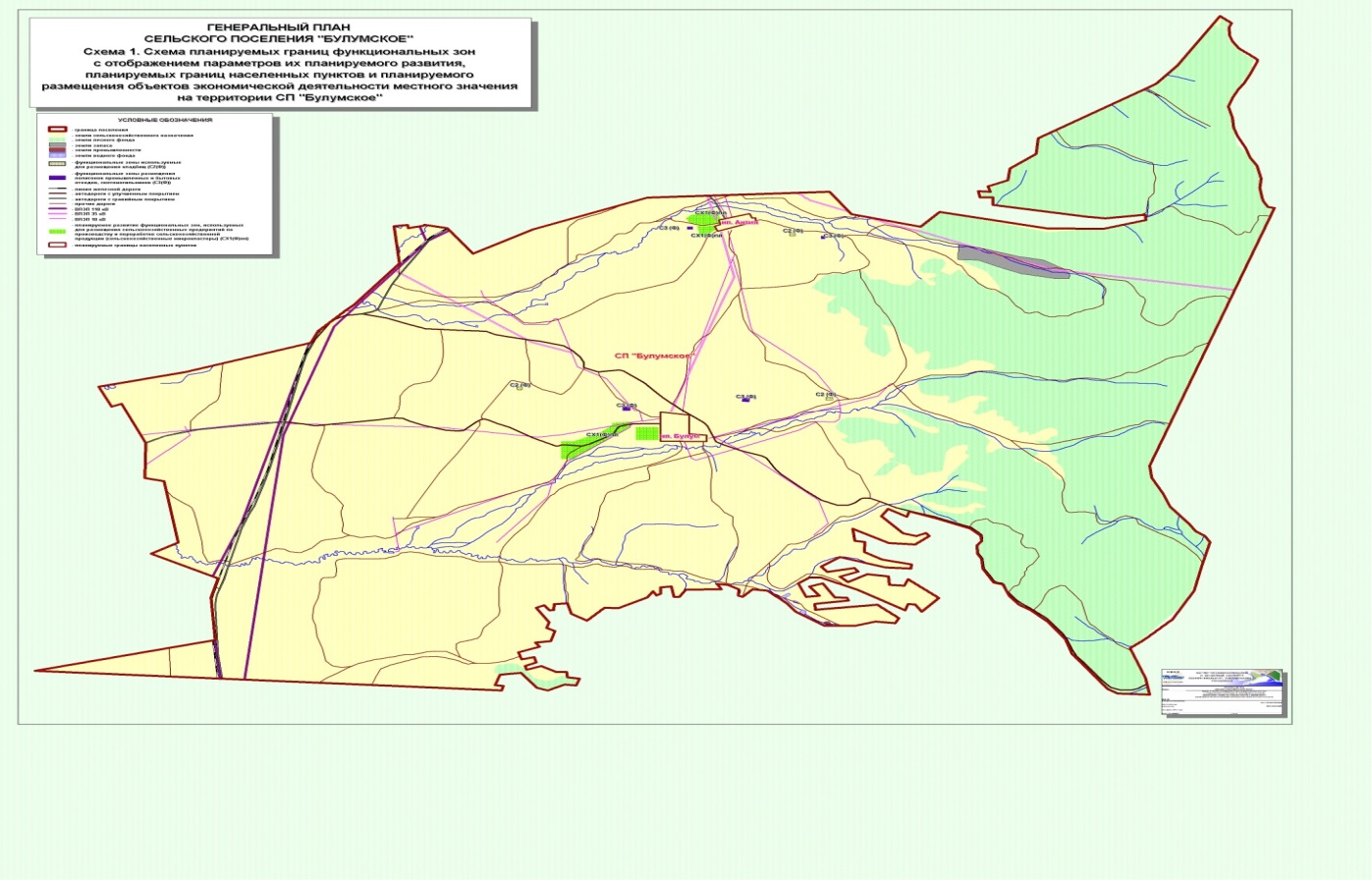 По степени освоенности и характеру использования территории, сельское поселение является слабо освоенным в районе. Вместе с тем, большая часть населения сосредоточено в  населенном пункте Булум – 325 человек, в н.п. Антия – 233. Следует отметить, что населенные места и места приложения труда сосредоточены вдоль автомобильной дороги регионального значения и водных артерий: р. Сырая Антия и р. Большой Соктуй, являющиеся притоками р. Турга. Здесь расположены основные массивы застроенных земель.Сельское поселение в настоящее время имеет ограниченное число объектов социального обслуживания. В поселении имеется потребность в строительстве жилых домов сельского типа (усадеб).Чтобы повысить качество жизни местного населения, необходимо осуществить социальное развитие поселения, путем создания новых объектов социальной сферы и усовершенствования существующих.2.1.Демографическая ситуация:Основным индикатором социального развития территории является его демографическая составляющая, оказывающая влияние на экономический и трудовой потенциал.В целом динамика демографической ситуации в поселении имеет тенденцию к снижению общей численности населения, что связано с высокой смертностью, малой рождаемостью и миграционным оттоком населения.  Эта динамика неблагоприятно сказывается на трудовых ресурсах муниципального образования, так как зачастую с территории выезжают квалифицированные кадры, специалисты различных сфер деятельности. Отток населения также обусловлен такими факторами как:- выезд выпускников общеобразовательных учреждений на обучение в города; - выездом граждан на работу за пределы района,        - приобретение жилья в городах.В дальнейшем может иметь негативные последствия на общей характеристике демографической ситуации поселения.Плотность населения в сельском поселении  на 01.01.18г. составила 0,86 чел/кв.км. 2.2Социальная инфраструктура поселения в сфере образования:2.2.1.Оценка обеспеченности объектами образованияНа территории поселения расположена 1 начальная общеобразовательная школа с численностью работающих – 8 человек и фактически обучающихся учеников – 13.МБОУ Булумская НОШ – с. Булум, ул. Управленческая, 2. Год постройки-  1970 г., здание одноэтажное, шлакоблочное, крыша из шифера. Общая площадь - 1240,9 кв.м.,  используется – 180 кв.м.,  высота этажа 3 м.  Состояние удовлетворительное, ежегодно проводится косметический ремонт. На потолках школы расположены автоматические электрические плэны, что позволяет удерживать оптимальную температуру. Капитальный ремонт здания не проводился. 2.2.2. Прогнозируемый спрос на услуги образования2.3. Социальная инфраструктура поселения в сфере здравоохранения: Здравоохранение в сельском поселении «Булумское» представлено фельдшерско-акушерским пунктом в с. Булум и в н.п. Антия.Фельдшерско-акушерский пункт – с. Булум, ул. Новая, 10. Общая площадь – 42,0 кв.м.  В 2017 году проведен косметический ремонт. Состояние удовлетворительное. Обслуживающий мед. персонал – 1 фельдшер. Требуется капитальный ремонт, т.к. износ здания 100%.Фельдшерско-акушерский пункт – н.п. Антия. Общая площадь – 70,0 кв.м. В 2017 году проведен косметический ремонт. Состояние удовлетворительное. ФАП расположен в здании администрации по договору безвозмездного пользования. Обслуживающий мед. персонал – 1 фельдшер. Требуется строительство ФАПа.2.3.1.Оценка обеспеченности объектами здравоохранения2.2.2. Прогнозируемый спрос на услуги здравоохраненияОсновными задачами в системе здравоохранения на период до 2028 года являются: оказание качественной медицинской помощи и качественного лечения населения; осуществление стабильного функционирования учреждения здравоохранения; развитие общедоступной медицинской помощи для всего населения.2.4. Социальная инфраструктура поселения в сфере культуры:Предоставление услуг населению в области культуры в сельском поселении «Булумское»  осуществляют:- Сельский клуб филиал МБУК «ОММ и ДЦ» с. Антия.   Посещаемость во время проведения мероприятий в среднем 100 человек с наличием мест в зрительных залах – 60 мест. Численность работников – 1 человек. В сельском клубе поселения  работают клубные формирования для  различных категорий населения: театрального, вокального, танцевального жанров. Одним из основных направлений работы является патриотическое воспитание, формирование основ здорового образа жизни. Требуется строительство СК с. Булум.-  Библиотека-филиал с. Булум МБУК «ОМЦБ» - с. Булум, ул. Советская, 22/1, 1968-1970  года  постройки. Здание шлакоблочное, общей площадью  -  42  кв. м.  Посещения составляют 2200,  в т.ч. на массовых мероприятиях – 533 человек,  число посадочных  мест для пользователей – 6.   Численность работников – 1 человек. Библиотечный фонд – 2985 экз. Требуется косметический ремонт. -  Библиотека-филиал с. Антия МБУК «ОМЦБ» - с. Антия, ул. Центральная, 14, 1970 года постройки. Здание деревянное, общей площадью -  70  кв. м.  Посещения составляют 3100,  в т.ч. на массовых мероприятиях – 954 человек,  число посадочных  мест для пользователей – 8.   Численность работников – 1 человек. Библиотечный фонд – 3695 экз. Требуется косметический ремонт.  Направление основной деятельности библиотек - библиотечно-информационное обслуживание,  проектно-программная деятельность, культурно-просветительская деятельность. Главные направления деятельности:     патриотическое  воспитание населения;   нравственное воспитание детей и подростков, юношества;    формирование здорового образа жизни;    экологическое просвещение;   краеведческое воспитание;  художественно-эстетическое воспитание;  продвижение книги и чтения среди населения;  организация работы объединений и клубов. 2.4.1.Оценка обеспеченности объектами культуры2.4.2. Прогнозируемый спрос на услуги культуры2.5. Социальная инфраструктура поселения в сфере физической культуры: На территории сельского поселения «Булумское» нет ни одного  спортзала. Материально-спортивная база существующих спортивных сооружений устаревшая. Спортивная жизнь поселения плохо развита.  Численность занимающихся физической культурой и спортом составляет 50 человек.Также в поселении есть ряд проблем, сдерживающих развитие на территории поселения такой важной сферы как физическая культура и спорт:недостаточный уровень обеспеченности населения спортивным инвентарем по месту жительства. Требуется строительство различных спортивных сооружений. Решение данных проблем позволит: повысить уровень физического развития и физической подготовленности населения, обеспечить доступность физкультурно-оздоровительных и спортивных услуг населению, увеличить долю занимающихся.3.ЦЕЛЬ И ЗАДАЧИ ПРОГРАММЫЦель программы: Создание материальной базы развития социальной инфраструктуры для обеспечения решения главной стратегической цели – повышение качества жизни населения на территории сельского поселения «Булумское» муниципального района «Оловяннинский район» Забайкальского края.Для достижения поставленной цели необходимо выполнить следующие задачи: - обеспечение безопасности, качества и эффективности использования населением объектов социальной инфраструктуры сельского поселения; -  обеспечение доступности объектов социальной инфраструктуры сельского поселения для населения в соответствии с нормативами градостроительного проектирования;-  достижение расчетного уровня обеспеченности населения сельского поселения услугами объектов социальной инфраструктуры в соответствии с нормативами градостроительного проектирования;-     обеспечение сбалансированного, перспективного развития социальной инфраструктуры поселения в соответствии с установленными потребностями в объектах социальной инфраструктуры поселения;- повышение эффективности и функционирования действующей социальной инфраструктурыПЕРЕЧЕНЬ МЕРОПРИЯТИЙ (ИНВЕСТИЦИОННЫХ ПРОЕКТОВ) ПО ПРОЕКТИРОВАНИЮ, РЕКОНСТРУКЦИИ ОБЪЕКТОВ СОЦИАЛЬНОЙ ИНФРАСТРУКТУРЫ Мероприятия разрабатывались исходя из целевых индикаторов, представляющих собой доступные наблюдению и измерению характеристики состояния и развития социальной инфраструктуры. И систематизированы  по степени их актуальности  Список мероприятий на конкретном объекте детализируется после разработки проектно-сметной документации.     Стоимость мероприятий определена ориентировочно, основываясь на стоимости  уже проведенных аналогичных мероприятий.ОБЪЕМЫ И ИСТОЧНИКИ ФИНАНСИРОВАНИЯ ПРОГРАММЫЦЕЛЕВЫЕ ПОКАЗАТЕЛИ (ИНДИКАТОРЫ) ПРОГРАММЫОЦЕНКА ЭФФЕКТИВНОСТИ МЕРОПРИЯТИЙ ПРОГРАММЫВ результате реализации комплексной Программы будут решены задачи модернизации и обновления объектов социальной инфраструктуры поселения. Оценка эффективности мероприятий, включенных в программу,  в том числе достижения целевых показателей (индикаторов) программы, полученных путем расчетного уровня обеспеченности населения услугами в областях образования, здравоохранения, культуры, физической культуры и массового спорта. При реализации Программы ожидаются следующие результаты: - повышение качества, комфортности и уровня жизни населения сельского поселения;- нормативная доступность и обеспеченность объектами социальной инфраструктуры населения в сфере образования, здравоохранения, культуры, физической культуры и массового спорта; - сохранение культурно-исторического наследия на территории поселения.8.  ПРЕДЛОЖЕНИЯ ПО СОВЕРШЕНСТВОВАНИЮ НОРМАТИВНО-ПРАВОВОГО И ИНФОРМАЦИОННОГО ОБЕСПЕЧЕНИЯ ДЕЯТЕЛЬНОСТИ В СФЕРЕ ПРОЕКТИРОВАНИЯ, СТРОИТЕЛЬСТВА, РЕКОНСТРУКЦИИ ОБЪЕКТОВ СОЦИАЛЬНОЙ ИНФРАСТРУКТУРЫ ПОСЕЛЕНИЯСовершенствование нормативно-правового и информационного обеспечения деятельности в сфере проектирования, строительства, реконструкции объектов социальной инфраструктуры поселения предусматривает следующие мероприятия:1.Внесение изменений в Генеральный план сельского поселения: -  при выявлении новых, необходимых к реализации мероприятий Программы;-  при появлении новых инвестиционных проектов, особо значимых для территории.Наименование программыМуниципальная программа комплексного развития социальной инфраструктуры сельского поселения «Булумское» муниципального района «Оловяннинский район» Забайкальского края на 2018-2028 годы (далее – Программа)Основание для разработки программы1.Градостроительный кодекс Российской Федерации Федеральный закон от 6 октября 2003 года №131-ФЗ «Об общих принципах организации местного самоуправления в Российской Федерации»;2 .Постановление Правительства Российской Федерации от 01.10.2015 года №1050 «Об утверждении требований к Программам комплексного развития социальной инфраструктуры поселений и городских округов»;3. Генеральный план сельского поселения «Булумское», утвержденный Решением Совета сельского поселения «Булумское» от22 октября 2012 года № 25;4. Распоряжение администрации муниципального района «Оловяннинский район» от 02 февраля 2018 года № 52 «О целесообразности разработки муниципальных программ комплексного развития социальной инфраструктуры сельских поселений муниципального района «Оловяннинский район» на 2018-2028 годы»Заказчик программы, местонахождениеАдминистрации муниципального района «Оловяннинский район», местонахождение: Забайкальский край, Оловяннинский район, пгт. Оловянная, ул. Московская, д.36.Разработчик программы, местонахождениеАдминистрация муниципального района «Оловяннинский район», местонахождение: Забайкальский край, Оловяннинский район, пгт. Оловянная, ул. Московская, д.36.Цель программыСоздание материальной базы развития социальной инфраструктуры для обеспечения решения главной стратегической цели – повышение качества жизни населения на территории сельского поселения «Булумское» муниципального района «Оловяннинский район» Забайкальского края.Задачи программы- обеспечение безопасности, качества и эффективности использования населением объектов социальной инфраструктуры сельского поселения; -  обеспечение доступности объектов социальной инфраструктуры сельского поселения для населения в соответствии с нормативами градостроительного проектирования;-  достижение расчетного уровня обеспеченности населения сельского поселения услугами объектов социальной инфраструктуры в соответствии с нормативами градостроительного проектирования;-     обеспечение сбалансированного, перспективного развития социальной инфраструктуры поселения в соответствии с установленными потребностями в объектах социальной инфраструктуры поселения;- повышение эффективности и функционирования действующей социальной инфраструктурыЦелевые показатели (индикаторы) программы-Мощность врачебных амбулаторно-поликлинических учреждений на 100 населения до 4,3 пос.;- Число мест  в зрительных залах на 100 населения до 10 мест;- Обеспеченность общедоступными библиотеками  на 100 населения 2,5 мест;- Количество культурно-досуговых  учреждений на  до 1 уч. ;- Доля детей школьного возраста обеспеченных  ученическими местами в школе в одну смену до 100%;- Наличие спортивных плоскостных сооружений до 4 ед.Перечень основных мероприятий (инвестиционных проектов) по проектированию, реконструкции объектов социальной инфраструктуры1. Разработка проектов планировки территории и межевание земельных участков под строительство объектов социальной инфраструктуры2. Разработка проектно - сметной документации по строительству и ремонту объектов социальной сферы3.Строительство и реконструкция объектов социальной инфраструктурыСроки и этапы реализации программы2018-2028 годыОбъемы и источники финансирования программы Программа предусматривает финансирование из бюджетов всех уровней  11690,0 тыс.руб., в том числе:Федеральный бюджет – 4500,0 тыс. руб.; Краевой бюджет – 6880,0 тыс. руб.;Бюджет района – 290,0 тыс. руб.;Бюджет сельского поселения – 20,0 тыс. руб.Ожидаемые  результаты реализации программыРазвитие социальной инфраструктуры, образования, здравоохранения, культуры, физкультуры и спортаПоказательЕд. изм.2015 год2016 год2017 годЧисленность постоянного населения,Чел.590574558Моложе трудоспособного возрастачел166146113Старше трудоспособного возрастачел868593Численность трудоспособного населениячел338343352Прибылочел.946Выбылочел.291418Плотность населениячел/кв.км0,900,880,86Численность населения занятых  в экономикеЧел.203209161Не занятое населениеЧел.141121199Наименование объектаФактическая мощностьРекомендуемая обеспеченностьОценка обеспеченностиНачальная образовательная школа15020+Наименование объектаРекомендуемая обеспеченностьПроектная или фактическая мощностьПотребностьДефицит (-) или избыток (+) мест на перспективуПримечаниеНачальная образовательная школа2015020+Наименование объектаПлановая мощностьФактическая мощностьОценка обеспеченностиФельдшерско-акушерский пункт с. Булум6352842-Фельдшерско-акушерский пункт н.п. Антия5912607-Наименование объектаРекомендуемая обеспеченностьПроектная мощностьПотребностьДефицит (-) или избыток (+) мест на перспективуПримечаниеФельдшерско-акушерский пункт с. Булум28426352842-Капитальный ремонтФельдшерско-акушерский пункт н.п. Антия26075912607-СтроительствоНаименование объектаФактическая мощностьРекомендуемая обеспеченностьОценка обеспеченностиСельский клуб, филиал МБУК ОММ и ДЦ Антия6030+Библиотека ,филиал МБУК ОМЦБ Антия830-Библиотека ,филиал МБУК ОМЦБ Булум6100-Наименование объектаРекомендуемая обеспеченностьПроектная или фактическая мощностьПотребностьДефицит (-) или избыток (+) мест на перспективуПримечаниеСельский клуб, филиал МБУК ОММ и ДЦ Антия306030+СтроительствоБиблиотека ,филиал МБУК ОМЦБ Антия30830-Косметический ремонтБиблиотека ,филиал МБУК ОМЦБ Булум1006100-Косметический ремонт№Мероприятие (инвестиционный проект)Срок реализацииОбъем финансированиябюджетисполнительЗдравоохранениеЗдравоохранениеЗдравоохранениеЗдравоохранениеЗдравоохранениеЗдравоохранение1Разработка проектно-сметной документации по строительству здания ФАПа н.п. Антия2022 год1000,0Федеральный бюджетМин. здрав. Забайкальского края2Строительство ФАПа н.п.. Антия2023 год3500,0Федеральный бюджетМин. здрав. Забайкальского края3Разработка проектно-сметной документации по капитальному ремонту здания ФАПа с. Булум2018 год500,0Краевой бюджетМин. здрав. Забайкальского края3Капитальный ремонт здания ФАПа с. Булум2019 год700,0Краевой бюджетМин. здрав. Забайкальского краяВсего по здравоохранению5700,0КультураКультураКультураКультураКультураКультура1Разработка проектно-сметной документации по строительству СК с. Булум2024  год1500,0Краевой бюджетМин. культуры Забайкальского края2Строительство сельского клуба с. Булум2025 год4000,0Краевой бюджетМин. культуры Забайкальского края2Косметический ремонт здания библиотеки с. Антия2025 год80,0Бюджет районаАдминистрация МР «Оловяннинский район»3Косметический ремонт здания библиотеки с. Булум2022 год80,0Бюджет районаАдминистрация МР «Оловяннинский район»Всего по культуре5660,0Физическая культура и спортФизическая культура и спортФизическая культура и спортФизическая культура и спортФизическая культура и спортФизическая культура и спорт1Строительство спортивного городка2020 г.50,020,0Бюджет районаБюджет поселенияАдм. МР «Оловяннинский район»Адм. с/п «Булумское»2Строительство футбольной площадки2021 г.100,0Краевой бюджетМин. ФК и спорта Заб. края3Строительство полосы препятствий2023 г.80,0Краевой бюджетМин. ФК и спорта Заб. края4Строительство волейбольной площадки2025 г.80,0Бюджет районаАдм. МР «Оловяннинский район»Всего по ФК и спорту330,0ИТОГО ПО ПРОГРАММЕ:11690,0Всего2018 год2019год2020год2021год2022 год2023-2028 годыИтого по программе11690,0500,0700,070,0100,01080,09240,0Федеральный бюджет4500,01000,03500,0Краевой бюджет6880,0500,0700,0100,05580,0Бюджет района290,050,080,0160,0Бюджет поселения20,020,0№ПоказательЕд. изм.2017 год2018 год2019 год2020 год2021 год2022 год2023- 2028 годы1Мощность врачебных амбулаторно-поликлинических учреждений на 100 населенияПос.3,94,04,04,14,24,24,32Число мест  в зрительных залах на 100 населения мест101010101010103Обеспеченность общедоступными библиотеками  на 100 населения мест2,52,52,52,52,52,52,54Количество культурно-досуговых  учреждений Ед.11111115Доля детей школьного возраста обеспеченных  ученическими местами в школе в одну смену%1001001001001001001006Наличие спортивных плоскостных сооруженийЕд.0012234